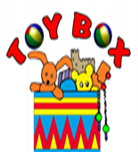                          TOY BOX NEWSLETTER                       December 2016                     Autumn termDear Parents/Carers,Welcome to all new parents and children. Here are a few reminders and events that are coming up over the next few weeks.Hope you all have a good Christmas and a happy New Year.Many thanks for all your support.The Toy Box Team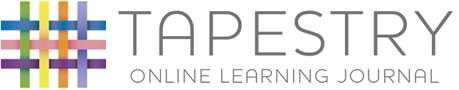 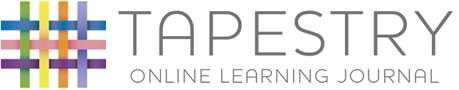 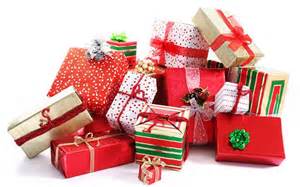 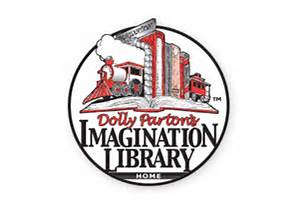 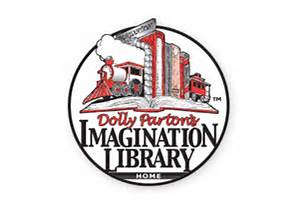 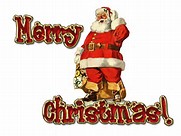 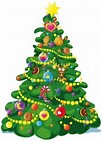 